Bilety rozchodzą się jak ciepłe bułeczki 
Ilość miejsc jest ograniczona w związku z tym kup go już dziś!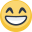 Bilety online do zakupu na stronie:
http://www.baczków.eu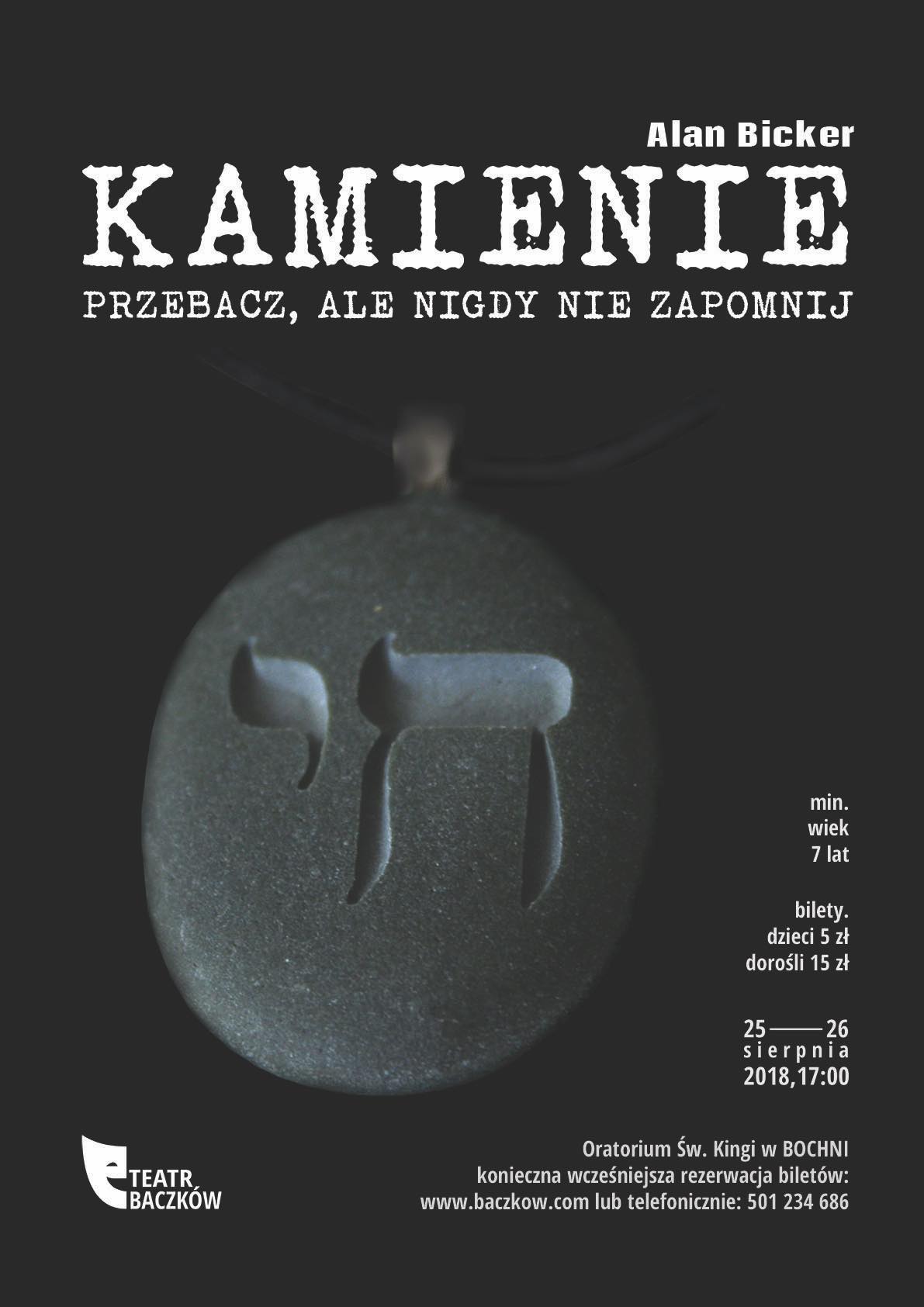 